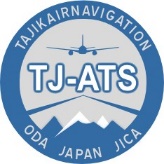          Name       Title          xxx@gmail.com / +992-93xxxxxxx          TAJIKAIRNAVIGATION in Dushanbe Airport                                                   http://www.tj-ats.com    Лоиҳа оид ба баланд намудани потенсиал дар самти хизматрасонии ҳаракати ҳавоӣ  Проект по повышению потенциала в сфере обслуживания воздушного движения  The Project for Capacity Development in Air Traffic Services        Name       Title          sxxx@gmail.com / +992-93xxxxxxx          TAJIKAIRNAVIGATION in Dushanbe Airport                                                   http://www.tj-ats.com    Лоиҳа оид ба баланд намудани потенсиал дар самти хизматрасонии ҳаракати ҳавоӣ  Проект по повышению потенциала в сфере обслуживания воздушного движения  The Project for Capacity Development in Air Traffic Services